Nabídka skladového vozidlaVýbava vozidla:převodovka manuální 6 st., dálkově ovl. centrální zamykání s imobilizérem, automatická klimatizace, tempomat, sedadlo řidiče vyhřívané – odpružené, přední mlhová světla	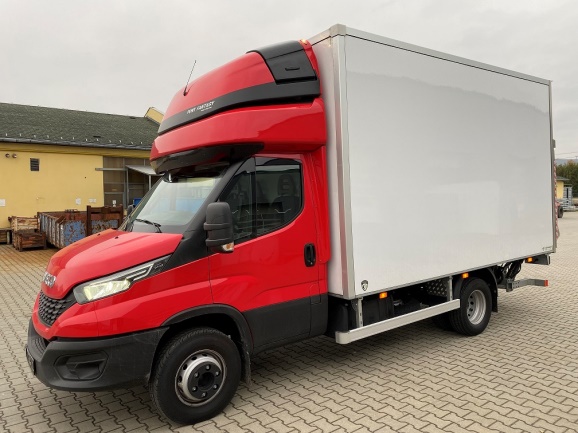 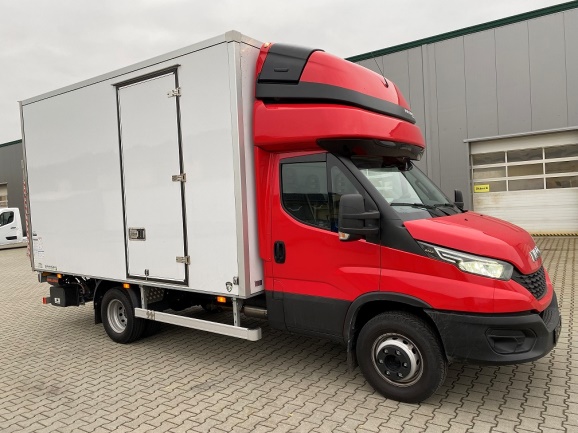 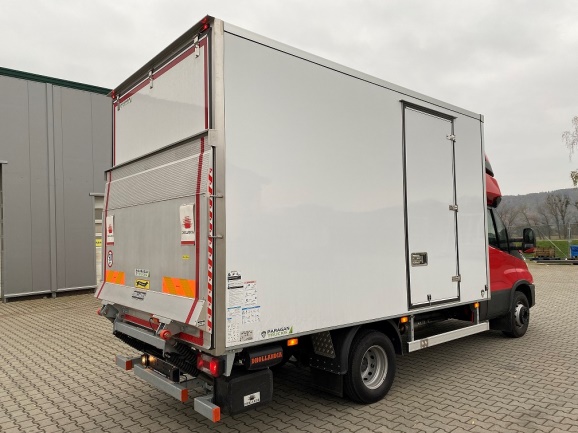 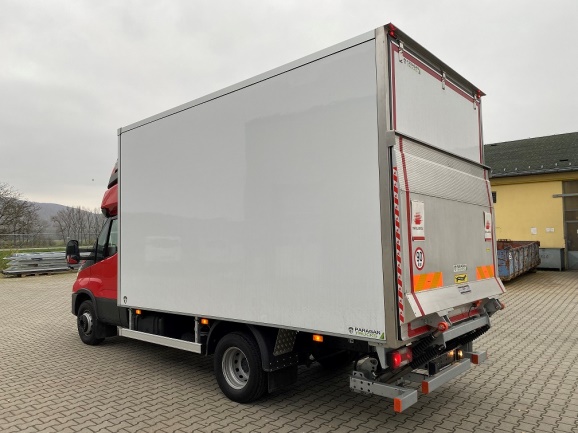 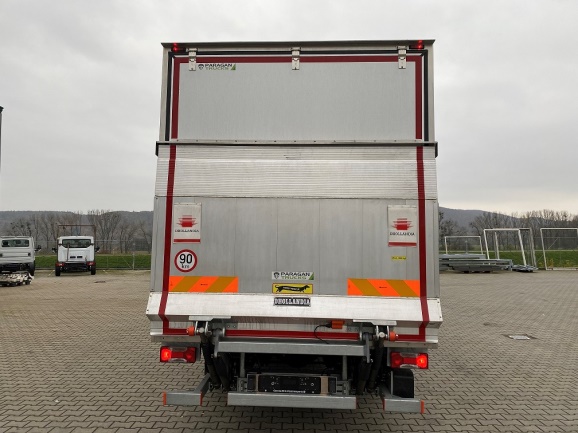 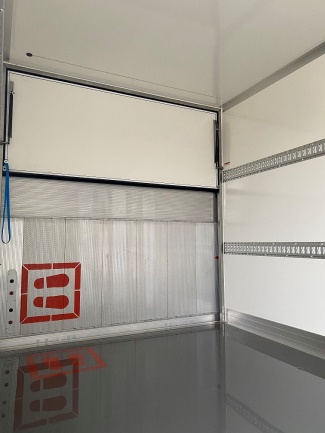 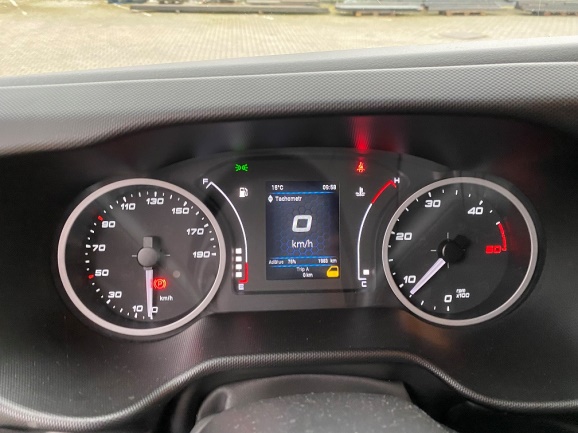 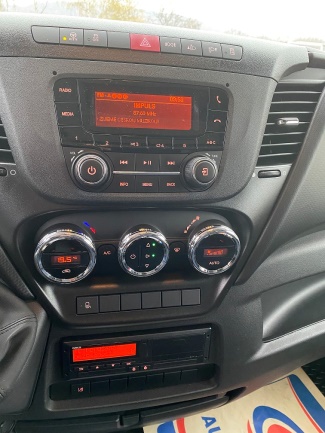 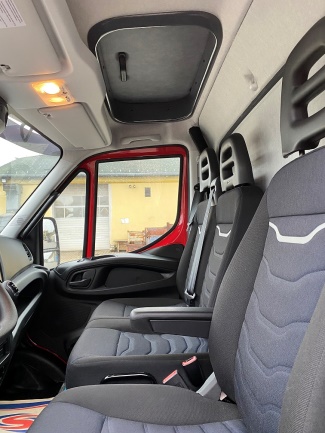 DODAVATELDODAVATELNÁZEV SPOLEČNOSTIKONTAKTNÍ OSOBATELEFONEMAIL		SPECIFIKACE PODVOZKU		SPECIFIKACE PODVOZKU		SPECIFIKACE PODVOZKU		SPECIFIKACE PODVOZKU		SPECIFIKACE PODVOZKU		SPECIFIKACE PODVOZKU		SPECIFIKACE PODVOZKU		SPECIFIKACE PODVOZKUTYP PODVOZKUCELKOVÁ HMOTNOSTKABINABARVA KABINYPNEUOBJEM NÁDRŽEPÉROVÁNÍROZVORIVECO DAILY60C16H3.06000 KG1 + 2ČERVENÁ IC313R 16C120 LMECHANICKÉ3750 MMSPECIFIKACE NÁSTAVBY SPECIFIKACE NÁSTAVBY SPECIFIKACE NÁSTAVBY SPECIFIKACE NÁSTAVBY SKŘÍŇ ARKTIS 2030DÉLKAŠÍŘKAVÝŠKACelkové rozměry (mm)43002350Vnitřní rozměry (mm)422028802400Mezirám a podlahový roštMezirám a podlahový roštOcelový s povrchovou úpravou žárový zinekOcelový s povrchovou úpravou žárový zinekPodlahaPodlahaVodovzdorná překližka tl.18mm s litým povrchem Vodovzdorná překližka tl.18mm s litým povrchem Zadní dveřeZadní dveřeKlapka na plynových vzpěrách + portál NEREZKlapka na plynových vzpěrách + portál NEREZBoční dveřeBoční dveře1x jednokřídlé šíře 1000mm, zapuštěný uzávěr NEREZ 1x jednokřídlé šíře 1000mm, zapuštěný uzávěr NEREZ ProvedeníProvedeníPolyuretanový panel tl.30mm s vnitřním a venkovním opláštění laminátem, barva bíláPolyuretanový panel tl.30mm s vnitřním a venkovním opláštění laminátem, barva bíláVýbavaVýbavaVnitřní osvětlení – 1 ks LED pásek pod stropemPlastové blatníky zadní nápravy s lapači nečistotVnější LED osvětlení dle EHKHydraulické zvedací čelo DHOLLANDIA, 1500 kgSpací nástavba PONY v barvě kabinyNezávislé naftové topení s rozvodemVnitřní osvětlení – 1 ks LED pásek pod stropemPlastové blatníky zadní nápravy s lapači nečistotVnější LED osvětlení dle EHKHydraulické zvedací čelo DHOLLANDIA, 1500 kgSpací nástavba PONY v barvě kabinyNezávislé naftové topení s rozvodemCena vozidla s nástavbou bez DPH 21%:1,499.900,-Kč